Проект решенияО выявлении правообладателя ранее учтенного объекта недвижимости – жилого дома, расположенного по адресу: Свердловская область, город Камышлов,                  ул. Гайдара, д. 21, с кадастровым номером 66:46:0108002:555В соответствии со статьей 69.1 Федерального закона от 13 июля 2015 года №218-ФЗ «О государственной регистрации недвижимости» выявлено:1. В отношении ранее учтенного объекта недвижимости жилого дома, расположенного по адресу: Свердловская область, г. Камышлов, ул. Гайдара, д. 21, с кадастровым номером 66:46:0108002:555 в качестве его правообладателя, владеющим данным объектом недвижимости на праве общей долевой собственности (2/3 доли), выявлен Баталов В.А.2. Право общей долевой собственности (2/3 доли) на указанный в пункте 1 настоящего проекта решения объект недвижимости, подтверждается Договором от 24.09.1999 года, удостоверенного Пульниковой А.Е., нотариусом города Камышлова Свердловской области, номер в реестре нотариуса 1063, зарегистрированным в Камышловском бюро технической инвентаризации 24.09.1999 года, реестр № 358.3. Указанный в пункте 1 настоящего постановления объект недвижимости не прекратил существование, что подтверждается актом осмотра от _____________ года № __________ (прилагается).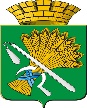 АДМИНИСТРАЦИЯКамышловского городского округаул.Свердлова,41, г. Камышлов,Свердловская область, 624860Тел./факс 8 (34375) 2-33-32e-mail: KamGO@mail.ruОКПО 04041898 ОГРН 1026601077733ИНН/КПП 6613002150/661301001Проект решенияО выявлении правообладателя ранее учтенного объекта недвижимости с кадастровым номером 66:46:0108002:555